RECUPERAÇÃO DA PROVA DE ARTELeitura de ImagemPara a atividade você deve observar a imagem abaixo. Dedique no mínimo 1MINUTO e olhe a imagem sem compromisso. Apenas olhe. 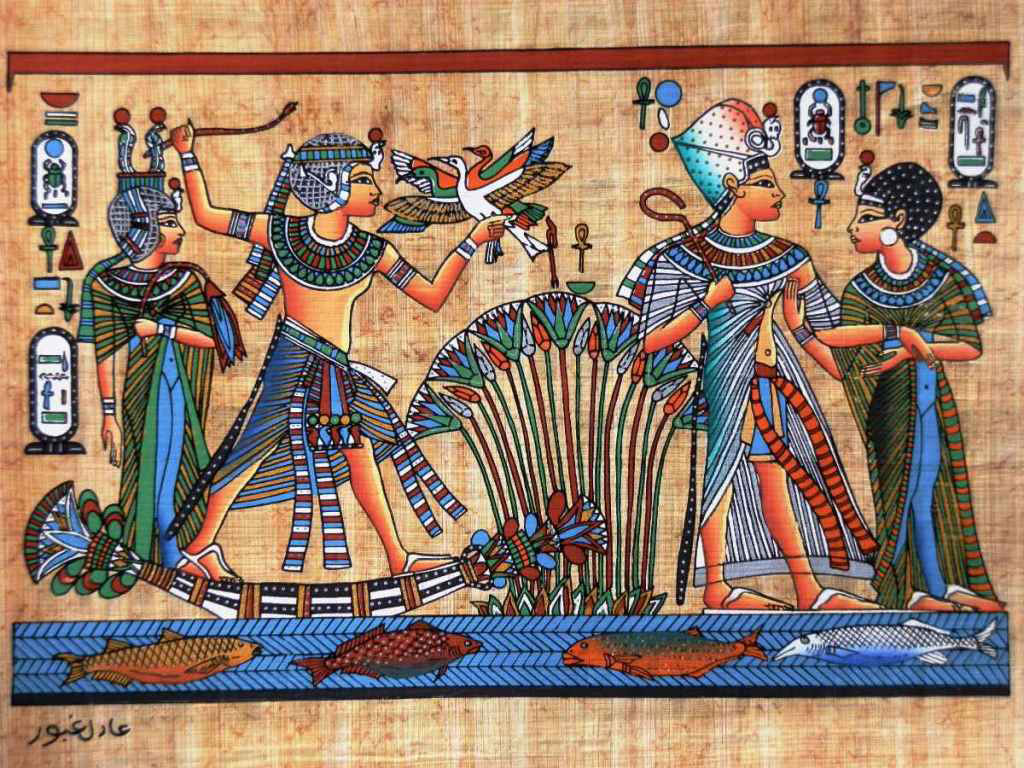 Pintura Egípcia, s. n., s.d. Disponível em: https://www.dionisioarte.com.br/2016/07/07/saiba-mais-sobre-a-arte-egipcia/. Acesso em 01 Dez. 2020. Agora responda às questões com objetividade e clareza. Caso responda direto no arquivo, apague as linhas antes de digitar.1. Qual primeira sensação que essa imagem lhe provoca?________________________________________________________________________________2. Essa imagem é familiar a você? Reporta a algum lugar ou uma situação específica?________________________________________________________________________________________________________________________________________________________________3. Você sente atração por essa imagem ou é indiferente? Por que?________________________________________________________________________________________________________________________________________________________________4. Qual pensamento a imagem traz para você em relação a: natureza, meio ambiente, classes sociais, relações humanas ou outro assunto que você pensou.________________________________________________________________________________________________________________________________________________________________________________________________________________________________________________________________________________________________________________________________5. Das sensações e sentimentos abaixo, marque um X naqueles que você relaciona com essa imagem. Se precisar, use dicionário e/ou acrescente mais espaços para outros sentimentos não listados.6. Vamos agora pensar nos elementos visuais (forma, cor, linha, textura, composição).6.1. Quais formas você identificou?________________________________________________________________________________________________________________________________________________________________6.2. Observando as cores, quais são as que mais se destacam?________________________________________________________________________________________________________________________________________________________________6.3. Como são as tonalidades? Apresenta escuro e claro numa mesma cor?________________________________________________________________________________________________________________________________________________________________6.4. É possível perceber texturas visuais, como superfícies lisas, ásperas, macias, rugosas? Descreva.________________________________________________________________________________________________________________________________________________________________________________________________________________________________________________6.5. Sobre a estrutura da imagem você identificou se ela é equilibrada, desequilibrada, simétrica, assimétrica? Descreva.________________________________________________________________________________________________________________________________________________________________________________________________________________________________________________7. O que fica mais forte e revela a essência dessa imagem? Traduza-a em uma palavra.________________________________________________________________________________AusteridadeComoçãoPaixãoSolidãoCoragemRevoltaTristezaDramaticidadeAmizadeAngustiaCalmariaRelaxamentoPazLevezaCarênciaAmorDorLentidãoDepressãoCordialidadeTernuraTensãoDinamismoResignaçãoAntipatiaPiedadeCompaixãoEsperançaAgressividadePerplexidadevergonhaHarmoniaMelancoliaIndiferençaAlegria